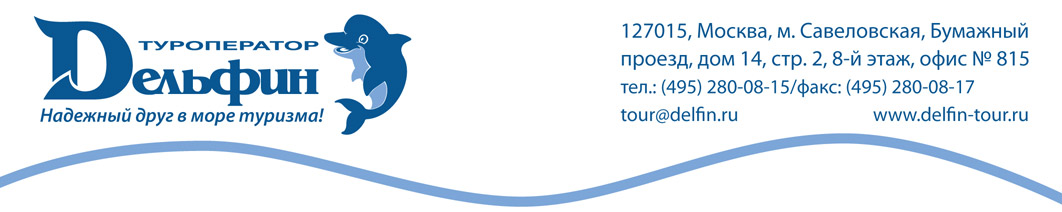 ОТПРАВЛЕНИЕ ДЕТЕЙ НА 1 СМЕНУВ ДЕТСКИЙ ЛАГЕРЬ «ЭНЕРГЕТИК», АНАПАСБОР 31 МАЯ В 21.00 НА КАЗАНСКОМ ВОКЗАЛЕ в розовом зале ожидания (зал автоматической камеры хранения). Вход в вокзал - центральный (подъезд №1) и далее прямо, пройти через очень длинный зал ожидания (№3) до самого его конца, далее прямо через зал с круглыми кассами в центре на эскалатор, подняться на 2 этаж и за спиной окажется вход в розовый зал ожидания.ПОЕЗД №156 МОСКВА-АНАПА. ОТПРАВЛЕНИЕ ПОЕЗДА В 23.28. ПРИБЫТИЕ В АНАПУ 02 ИЮНЯ В 05.00.Телефон для экстренной связи на вокзале: +7-925-725-86-86
Телефон для связи с лагерем:  +7-995-183-91-87.НЕ ЗАБУДЬТЕ ВЗЯТЬ С СОБОЙ ДОКУМЕНТЫ!!!